Female Repro Dissection	 by C. Kohn, Waterford WI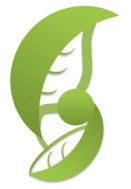 Partner Names: 								 		Hour	Date: 		

Date Assignment is due: 		  Why late? 							  Score: +   ✓ -
								If your project was late, describe whyDirections: Work with your assigned partner to complete this worksheet. When one person is writing, the other should help them determine what to write.  Switch roles after each question. Please initial after each question you write. + = all space is completely used w/ legible answers.   ✓= expectations were met but not exceeded. - = redo assignment For each of the following, describe what you will be looking for on the actual organ when you dissect it. Be specific!
Vulva:														

												Initials’		
Vagina: 														

												Initials’		
Cervix:														

												Initials’		
Uterus:														

												Initials’		
Uterine Horns:													

												Initials’		
Oviducts:													

												Initials’		
Infundibulum:													

												Initials’		
Ovaries:													

												Initials’		Corpus Luteum:													

												Initials’		
Follicle:														

												Initials’		
Egg (Ova):													

												Initials’		
In addition, you will be identifying the following: Suburethral Diverticulum (or blind pouch): this is the portion of the vagina that leads to the bladder.  It is a common mistake to confuse this for the cervix when performing artificial insemination. It will be before the cervix inside the vagina. 
Three layers of the uterine wall: The uterus is made of three layers of material:
Endometrium: this is the innermost lining of the uterus and is where the fertilized egg implants after insemination.  This lining will be replaced with each menstrual cycle.
Myometrium: this is the muscular middle layer and is what gives the uterus its strength and elasticity.  This is what causes the baby to be expelled during the birthing process and forces the fetus out of the uterus into the birth canal. 
Perimetrium: this is the thin external covering of the uterus.  
Muscular folds of the cervix: the cervix is a tough muscular ‘gate’ for the uterus; part of its job is to block the entrance of infectious bacteria.  One method it has of doing this is by creating ‘dead ends’ inside the cervix to stop the bacteria from getting into the uterus. 
Directions: After completing this sheet, show your instructor; after getting approval, you will move to your lab station where your uterus and dissection tools will be waiting for you.You will need a lab coat, gloves, and goggles for this dissection.  Once you have the appropriate safety apparel, your primary job is to find each of the items on this page.  You may not find all items on this sheet – you need to determine whether or not each item is present, defend your choice, and be ready to present to instructor when you have finished. When you have finished, your instructor may have other activities for you (including a pregnant uterus for dissection). Materials needed: gloves, lab coats, goggles, non-pregnant uterus (1 per group of 4), pregnant uterus (1-2 per class). Uteruses can be purchased from Nasco (enasco.com) – non-preg: LS03491MH ($14.95); preg: LS03492MH ($34.95)